ZÁVĚREČNÁ ZPRÁVA IVSUPS2304 Identifikace projektuProjektHarmonogramRozpočet a finanční přínosyProhlašuji, že:rozpočet projektu byl sestaven s ohledem na principy hospodárnosti, účelnosti a efektivnosti. V Českých Budějovicích dne 19.12.2022Ing. Milan Talíř, MBA.Předkladatel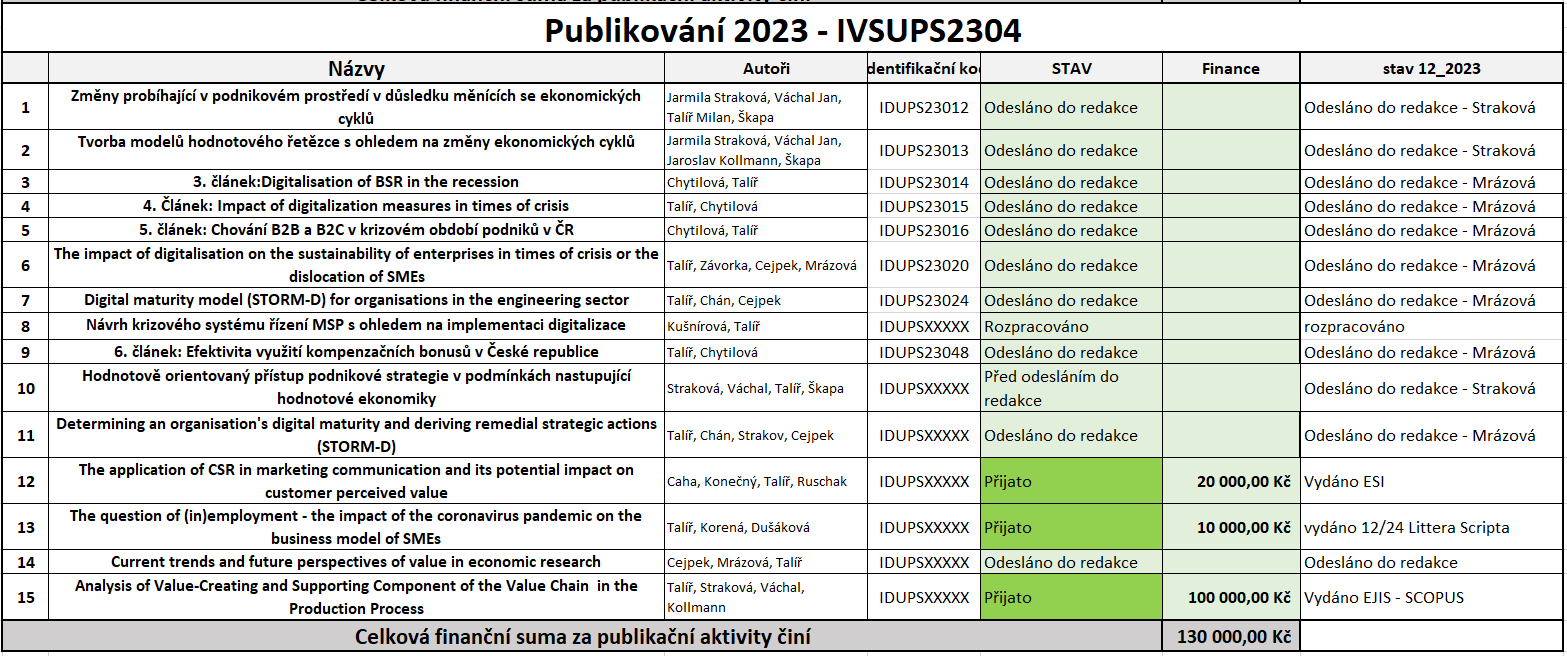 Název projektuIdentifikační číslo projektuIVSUPS2304Hlavní řešitelIng. Milan Talíř, MBA.Spoluřešitelédoc. Ing. Jarmila Straková, Ph.D.Ekaterina Chytilová, Ph.D.Mgr. Veronika MayerováPVS Bc. Petr ZávorkaPVS Tomáš CejpekPVS Petra MrázováPVS Sabina TicháPVS Bc. Jakub ChánPVS Vítek RoblSkupina předmětůŘízení a strategieProjekt je předkládán za pracovištěCíl projektuZpůsob řešeníVýstupy projektuVazba výzkumu na oblast vyučovaných předmětůNavazuje na již předešlý IVS 2022, rovněž reflektuje problematiku v rámci SVV 2023 a v dílčích etapách rozvádí předložený záměr na TAČR. Skupina svým zaměřením podléhá oblasti vymezení realizace podnikové strategie v souladu se všemi úrovněmi činností ji podporující. Tento fakt tak dává na zřetel výzkumný směr skupiny, jež je výzkum a implementace nových forem podnikové architektury, přispívající ke generování konkurenceschopné a udržitelné podnikové strategie s využitím procesní analýzy hodnotového řetězce a jeho složek podnikového prostředí. Projekt reflektuje vazbu na zajišťované předměty skupinou „Řízení a strategie“, tj. analýza hodnotového řetězce, podniková strategie a podnikové řízení a operační managment. Tyto předměty zabezpečují akreditabilnost nabízeného oboru, jak v rovině teoretické, tak i praktické, v přeneseném významu využití do podnikové sféry. Vazba na Strategický záměr VŠTE 2021-2025Výstupy z projektu reflektují „Strategický záměr VŠTE 2021-2025“, kde je plněna:Osa „Vzdělávání“ formou naplnění operačních cílů 1. a), b) a 2. a), b), c).Oblast „Vědy a výzkumu“, kde projekt v plném rozsahu naplňuje hlavní prioritní cíle 3 a 4 a jejich dílčí operační cíle.Oblast pedagogická – požadavek na inovace obsahu vyučovaných předmětů v souladu s potřebou uživatelské praxe a nově získaných poznatků.Osa internacionalizace – spolupráce a konzultace se zahraničními partnery.Osa „Třetí role“ reakce na společenskou poptávku regionu z celý Český republiky.Vazba na cíle ústavu v oblasti VaVVýstupy z interního výzkumného projektu přispějí k naplnění cílů ÚPS, resp. Katedry managementu, a to zejména v oblasti:rozvíjení výzkumného směru jak katedrového, tak dané pracovní skupiny,implementace získaných poznatků do vzdělávacího procesu,internacionalizace výzkumu jak v pedagogické, tak výzkumné oblasti,transfer poznatků do podnikové praxe – je naplněna zvyšující se poptávka uživatelské praxe po řešení této problematiky,poskytování poradenské a konzultační činnosti pro uživatelskou sféru,nabídky vzdělávacích kurzů pro útvar CVV,rozvoj zakázkové činnosti,zapojení studentů do řešení výzkumných aktivit katedry, resp. první pracovní skupiny.Uplatnitelnost výstupů v praxiV souladu na vazbu výzkumnou a edukační, projekt podporuje uplatnitelnost výstupů, a tedy i udržitelnost projektu, neboť projekt se zabývá komplexním řešení, tedy role obchodu a prodeje v reflexy na strukturu produkčních procesů a jej podporovaných produktových portfolií, z nich plynoucí tvorbu obchodní a celopodnikové strategie. Směr bádání podporuje jednak předmětové zabezpečení skupiny, tak i praktický přesah na úrovni smluvních výzkumů uzavřených s podnikovou sférou. Výstupy jsou uplatnitelné na úrovni řídící ve všech podnicích zabezpečující chod prodeje a obchodu.  Zahraniční spolupráce (bonifikace)Nepředpokládá se, že by se mezinárodní výzkumní pracovníci na této iniciativě přímo podíleli. Konzultace s kolegy z domácích i zahraničních univerzit (Portugalsko, Nizozemsko, Albánie). Konkrétně se jedná o účast Unbeatable Reasons, Hogeschool Rotterdam a Canadian Institute of Technology. Jejich účast bude na řešení a konzultování v oblasti výzkumu konkurenceschopnosti podniku, při samotné tvorbě a hodnocení podnikových procesů odrážejícího produktové portfolia, zejména v metodické a konzultační oblasti. Společenská poptávkaV důsledku celosvětové postcovidové době a probíhajících konfliktů se národní i mezinárodní hospodářský růst zastavil nebo dokonce poklesl, což vytváří tlak na podniky a podnikatelský sektor jako celek. Pozitivní přínosy lze spatřovat v tom, že se podniky začnou zaměřovat na zlepšování vlastních ekonomických, výrobních a sociálních schopností, čímž kompenzují negativní dopady na ekonomickou výkonnost. Mnoho podniků postihla klesající poptávka, červená čísla je tak donutila hledat způsoby, jak snížit náklady. Přidaná hodnota nebo dosažená zisková marže je jedním z častých ukazatelů používaných při hodnocení úspěšnosti podniků. Základním kamenem Porterovy (1985) konkurenční strategie, z níž tato metoda hodnocení výkonnosti podniku vychází, je rámec pěti sil, vytvoření charakteristické hodnotové nabídky a vlastní hodnotový řetězec. Moderní podnikatelské prostředí je silně konkurenční a nestabilní, a proto společnosti neustále bojují o nové způsoby, jak se odlišit v naději, že si zajistí pozici na svých trzích. Podniky v odvětví strojírenské výroby lze rozdělit do dvou velkých kategorií: sériová výroba a kusová (zakázková) výroba. Sériová výroba je upřednostňována pro přesnou kvantifikaci obchodních operací, je založena na jasně popsaném a opakovaném výrobním procesu. Složitost výrobku nebo míra jeho odchylky nabízeného standardního výrobku diktuje nutnost úprav procesu v případě zakázkové výroby nebo výroby na míru. Zejména středně velké podniky často nabízejí výrobky, které uspokojují specifické požadavky spotřebitelů jako doplněk jejich vlastní produktové řady. Vědí, že poskytování individualizovaných služeb svým zákazníkům přináší vyšší výnosy. Důvodem je skutečnost, že manažeři jsou nuceni častěji činit náročná rozhodnutí v důsledku neustále se měnící povahy podnikatelského prostředí.). Se stále se rozvíjejícím konkurenčním prostředí je obzvláště důležité pochopit podstatu a místo strategického plánování v procesech řízení podniku (Nekhaychuk et al., 2019). Konkurenční výhoda je klíčem k úspěchu firmy a obchodní strategie představuje dlouhodobý plán dosažení konkurenční výhody podmíněnou finanční strategií (Wang et al., 2021).  Empirické studie zjistily, že cenotvorba založená na nákladech zůstává dominantní v podnikové praxi, nicméně je v rozporu s marketingovou teorií, která doporučuje ceny založené na hodnotě zákazníka (Amaral a Guerreiro, 2019). Firmy stále častěji používají algoritmické cenové přístupy, aby určily, kolik si mají účtovat za své zboží a služby. I přes poměrně rozsáhlé výzkumy úlohy obchodu a prodeje je možné nalézt mezery ve výzkumu. Jednou z těchto mezer je nedostatek publikací na téma modelace a interpretace úlohy obchodu a prodeje v hodnotovém řetězci, které reflektuje naše studie. Pro lepší znázornění nedostatku publikací na toto téma je v následující části provedena analýza klíčových slov. Tato analýza byla provedena z databáze Web of Science pomocí programu VoSViever a zabývá se vyhledáváním termínů „sales representatives“ a „sales performance“. sales performance (All Fields) and 6.3 Management or 6.10 Economics or 4.84 Supply Chain & Logistics or 6.122 Economic Theory (Citation Topics Meso) – 8480 Results sales representatives (All Fields) and 6.3 Management or 6.10 Economics or 4.84 Supply Chain & Logistics or 6.122 Economic Theory (Citation Topics Meso) – 483 Results.Research gap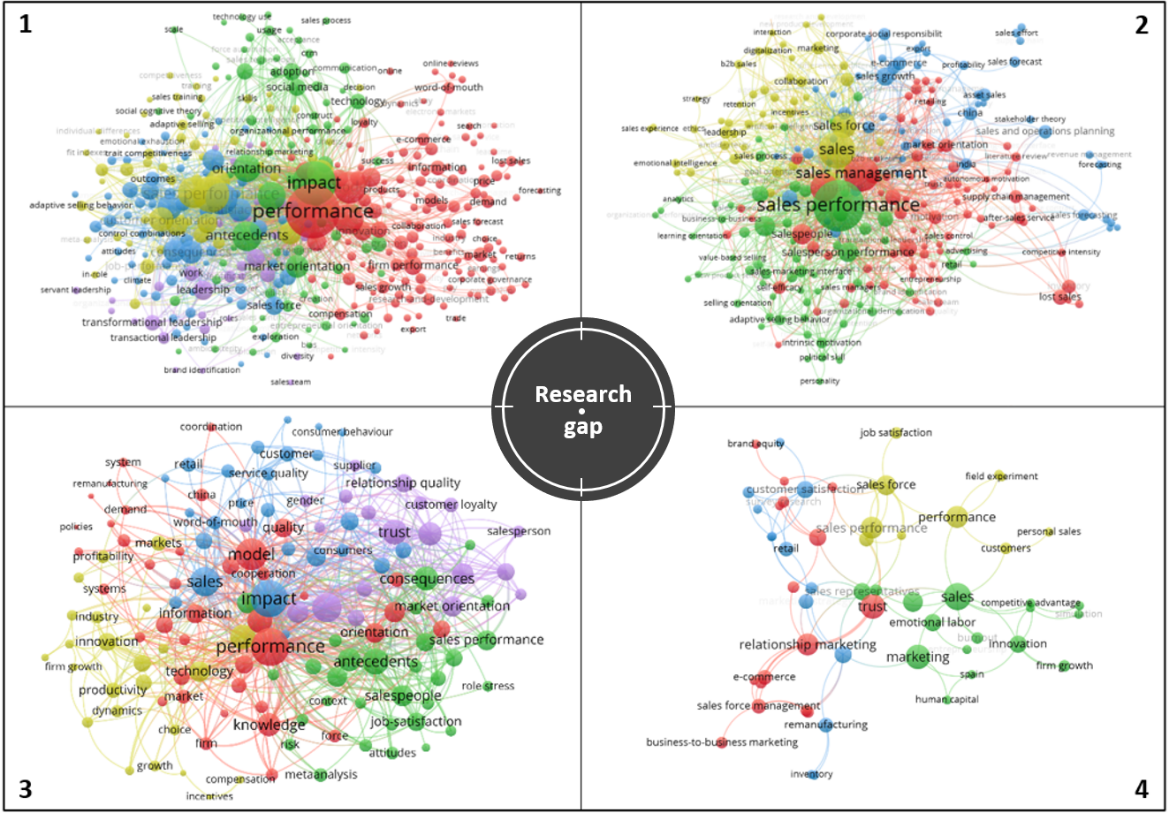 Zdroj: AuthorsMetodyI. Fáze – Vytvoření zdrojové databáze.- Dotazníkové šetření – formou respondentů prostřednictvím zabezpečovaných předmětů KM.- Využití volně dostupných databázi pro ekonomický a manažerský směr bádání- Výběr vzorku firem pro případové studie- Osobní rozhovory zprostředkované s vedoucími pracovníky firem- Hodnocení a syntézaFáze II – Metodika matematiky a statistiky, včetně matematického modelování.- Databáze dat malých a středních podniků a velkých podniků - Následně parametrizace základních vztahů pomocí matematického modelování s cílem zkonstruovat průvodce inovačním procesem na základě aktuálních modelů.Využito bude následujícího:Analýza dokumentůRegrese a lorelace,Shluková analýza (cluster analýza),Chí-kvadrát,ANOVA,Classification analyse,Dimenzionální redukce,PDE (Partial Differentiall equalation),Vosviewer – Bibliographic analyse,PVA – process value added,PVAS – proces value added of sales.Popis projektuV projektu, který představíme, a zároveň který vychází z problému PVA, přepočítáváme podíl přidané hodnoty procesu v procesech vytvářející hodnotu podniku, budeme klást zvláštní důraz na nový pojem tvorby matematického modelu (PVAS). Navržené řešení je určeno pro podniky ve všech odvětvích, kde probíhá aktivní prodejní a obchodní proces, podnik se podílí na zisku ze zakázky. Třemi proměnnými uvedenými v modelu jsou objem zisku výrobku nebo zakázky, procento marže a provize z prodeje. Vytvoření efektivnějšího rámce zdrojů a hodnot pro portfolio výrobků nebo služeb, vám v konečném důsledku může umožnit ušetřit peníze za nákladný proces reorganizace organizace. Pomocí matematického modelování bude sestaven IOM, který bude následně ověřen modelovými podniky KM. Teoretickým základem IOM je představa, že podíl výrobního procesu na vytvořené hodnotě je definován náklady procesu, obsahem hodnotového potenciálu jeho zakázek a strukturou zdrojů produktu. Třemi proměnnými produkty nebo zakázky, který model využívá, jsou objem zisku, procento marže a provize z obchodní funkce. Matematický model bude vytvořen v prostředí MATLAB s využitím lineárních a exponenciálním vyjádřením výše uvedených proměnných. Cíle výzkumu této studie jsou v souladu s cíli stanovenými KM. Vzhledem k tomu, že budoucí výzkumné snahy v oblasti KM budou vycházet z předběžných zjištění plánované studie, tento prvek je rovněž nezbytný pro dlouhodobé přežití projektu. Tato práce rozšiřuje předchozí iniciativy TAČR a problematiku generování podnikové strategie, respektive obchodní strategie s cílem navýšit zisk podniku.Začátek realizace projektuZačátek realizace projektuUkončení realizace projektuUkončení realizace projektuEtapy projektu1. etapa: Zpracování literární rešerše, nastavení vymezených hypotéz, sestavení harmonogramu řešení s osobní zodpovědností AP za konkrétní výstupy. [leden–únor 2022] - příprava a odeslání 2 článků (WoS a Scopus)2. etapa: Vytvoření zdrojového souboru z testovacího souboru podniků, výběr podniků pro případové studie, [leden-únor 2022] - příprava a odeslání 3 článků (WoS a Scopus)3. etapa: Analýza dat s využitím matematicko-statistických metod a matematického modelování. [březen-duben 2020].4. etapa: Zpracování výstupů z pohledu formulace nového postupu při formulaci strategie podniku – obchodní strategie, zahájení zpracování případových studií. [duben-květen 2022], - příprava a odeslání 4 článků (WoS a Scopus).5. etapa: Konzultace a oponentura s podnikovou praxí – navržení zásad pro generování podnikové (obchodní) strategie podniku, zpracování případových studií. [červen, červenec, srpen 2022] - příprava a odeslání 4 článků (WoS a Scopus)6. etapa: Zpracování implementačních vzorových studií v textové i grafické podobě7. etapa: Ve spolupráci s velkým vzorovým modelovým podnikem bude připraven algoritmus pro vypracování softwaru ke generování podnikové (obchodní) strategie.Etapizace publikačních výstupů:článek Q1 WOS: březen – splněnočlánek Q1 WOS: duben – splněnočlánek Q1 WOS: duben – splněnočlánek Q1 WOS: květen – splněnočlánek Q1 WOS: červen – splněnočlánek Q1 WOS: červen – splněnočlánek Q1 WOS: červen – splněnočlánek Q1 WOS: červenec – splněnočlánek Q2 WOS: srpen – splněnočlánek Q2 WOS. srpen – splněnočlánek Q2 WOS: září – splněnočlánek littera scripta: říjen – splněnoV rámci projektu IVSUPS2304 bylo za rok 2023 odesláno do redakce:14 článků – ve stavu odesláno do redakce.1 článek – ve stavu rozpracováno.Byl podán projekt TAČR, mladí výzkumníci ve vazbě na tento projekt, avšak z důvodu nedostatečných finančních prostředků nebyl podpořen, a proto bude na základě připomínek z hodnocení přepracován a znovu podán do stejné výzvy v roce 2024.Zároveň tento projekt umožnil zahájit spolupráci na smluvním výzkumu s podnikem Viscofan CZ, kde KM prováděla pilotní ověření metody PVA, kterou podniku formou zakázkové činnosti vyfakturovala finančním přínosem 86 100 Kč bez DPH.Rovněž se podařilo uzavřít Inovační voucher s podnikem VM MOTOR, v celkovým finančním přínosem 599 999 Kč s DPH.V oblasti výzkumné bylo celkem na 14 článků odesláno a z toho 3 články byly vydané a indexované. Celkový přehled článků naleznete v příloze toho dokumentu. V oblasti personální se nepodařilo posílit tým KM a tedy plánované náklady na nového AP + docenta je nerelevantní, tj s tím spojené publikace v počtu 6 WOS 1Q, v částce 2 517 000 Kč, tj tím jsou i nižší osobní náklady o bezmála 1 000 000 Kč, za rok 2023, tj. osobní náklady ve výši 2 575 541 Kč. Naopak náklady na PVS v rámci vyprodukovaných článků/ publikací a participaci na projektové a výzkumné činnosti se náklady pohybovali na 540 000 Kč.Závěrem lze konstatovat, že hlavní cíl projektu i jeho dílčí části byly v plném rozsahu naplněny, a nyní KM bude formou udržitelnosti z něj čerpat do dalších let.1. etapa: Zpracování literární rešerše, nastavení vymezených hypotéz, sestavení harmonogramu řešení s osobní zodpovědností AP za konkrétní výstupy. [leden–únor 2022] - příprava a odeslání 2 článků (WoS a Scopus)2. etapa: Vytvoření zdrojového souboru z testovacího souboru podniků, výběr podniků pro případové studie, [leden-únor 2022] - příprava a odeslání 3 článků (WoS a Scopus)3. etapa: Analýza dat s využitím matematicko-statistických metod a matematického modelování. [březen-duben 2020].4. etapa: Zpracování výstupů z pohledu formulace nového postupu při formulaci strategie podniku – obchodní strategie, zahájení zpracování případových studií. [duben-květen 2022], - příprava a odeslání 4 článků (WoS a Scopus).5. etapa: Konzultace a oponentura s podnikovou praxí – navržení zásad pro generování podnikové (obchodní) strategie podniku, zpracování případových studií. [červen, červenec, srpen 2022] - příprava a odeslání 4 článků (WoS a Scopus)6. etapa: Zpracování implementačních vzorových studií v textové i grafické podobě7. etapa: Ve spolupráci s velkým vzorovým modelovým podnikem bude připraven algoritmus pro vypracování softwaru ke generování podnikové (obchodní) strategie.Etapizace publikačních výstupů:článek Q1 WOS: březen – splněnočlánek Q1 WOS: duben – splněnočlánek Q1 WOS: duben – splněnočlánek Q1 WOS: květen – splněnočlánek Q1 WOS: červen – splněnočlánek Q1 WOS: červen – splněnočlánek Q1 WOS: červen – splněnočlánek Q1 WOS: červenec – splněnočlánek Q2 WOS: srpen – splněnočlánek Q2 WOS. srpen – splněnočlánek Q2 WOS: září – splněnočlánek littera scripta: říjen – splněnoV rámci projektu IVSUPS2304 bylo za rok 2023 odesláno do redakce:14 článků – ve stavu odesláno do redakce.1 článek – ve stavu rozpracováno.Byl podán projekt TAČR, mladí výzkumníci ve vazbě na tento projekt, avšak z důvodu nedostatečných finančních prostředků nebyl podpořen, a proto bude na základě připomínek z hodnocení přepracován a znovu podán do stejné výzvy v roce 2024.Zároveň tento projekt umožnil zahájit spolupráci na smluvním výzkumu s podnikem Viscofan CZ, kde KM prováděla pilotní ověření metody PVA, kterou podniku formou zakázkové činnosti vyfakturovala finančním přínosem 86 100 Kč bez DPH.Rovněž se podařilo uzavřít Inovační voucher s podnikem VM MOTOR, v celkovým finančním přínosem 599 999 Kč s DPH.V oblasti výzkumné bylo celkem na 14 článků odesláno a z toho 3 články byly vydané a indexované. Celkový přehled článků naleznete v příloze toho dokumentu. V oblasti personální se nepodařilo posílit tým KM a tedy plánované náklady na nového AP + docenta je nerelevantní, tj s tím spojené publikace v počtu 6 WOS 1Q, v částce 2 517 000 Kč, tj tím jsou i nižší osobní náklady o bezmála 1 000 000 Kč, za rok 2023, tj. osobní náklady ve výši 2 575 541 Kč. Naopak náklady na PVS v rámci vyprodukovaných článků/ publikací a participaci na projektové a výzkumné činnosti se náklady pohybovali na 540 000 Kč.Závěrem lze konstatovat, že hlavní cíl projektu i jeho dílčí části byly v plném rozsahu naplněny, a nyní KM bude formou udržitelnosti z něj čerpat do dalších let.RozpočetOsobní náklady: 3 575 541 Kč Ostatní přímé náklady: 825 125 KčStanovit rozpočet pro PVS: 540 000 KčInvestice: Režijní náklady: Rozpočet celkem: 5 440 666 KčFinanční přínosy projektu ve výši 100 % nákladů.Popište finanční přínosy projektu v podobě:Publikačních aktivit podle platného číselníku ETMS (uveďte počet publikačních výstupů, jejich zařazení do číselníku ETMS, očekávaný výnos a odpovědného autora výstupu, tedy prvního uváděného autora budoucí publikace).WOS (AIS)Scopus (SJR)Celkem: 4 772 940 ,- KčDalší výstupy generující příjmy (popište další očekávané finanční přínosy projektu).